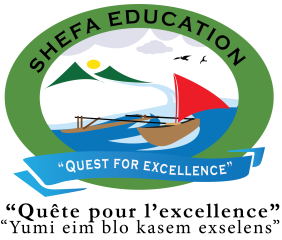 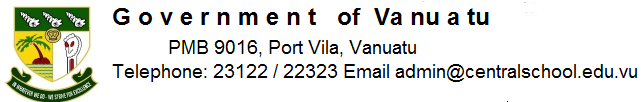 Central School Home School PackageYear :12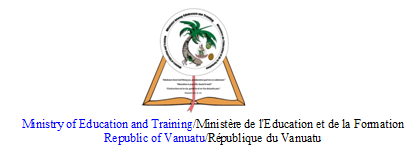 HOME SCHOOL PACKAGE CONTENT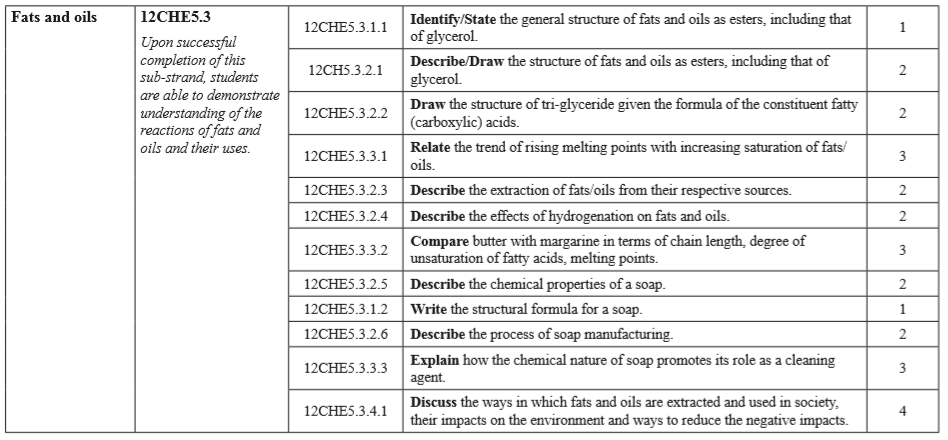 LESSON Plan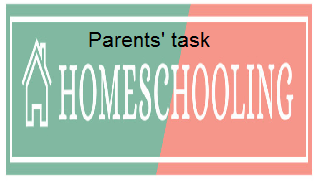 WEEKLY CHECKLIST For Parents: Term: 2      Week number 1   Date…… to…… Month: …………Term: 2      Week number 2   Date…… to…… Month: …………Term: 2      Week number 3   Date…… to…… Month: …………Term: 2      Week number 4   Date…… to…… Month: …………Term: 2      Week number 5   Date…… to…… Month: …………Term: 2      Week number 6   Date…… to…… Month: …………Term: 2      Week number 7   Date…… to…… Month: …………Term: 2      Week number 8   Date…… to…… Month: …………Term: 2      Week number 9   Date…… to…… Month: …………Term: 2      Week number 10   Date…… to…… Month: …………Term: 2      Week number 11   Date…… to…… Month: …………Term: 2      Week number 12   Date…… to…… Month: …………Term: 2      Week number 13   Date…… to…… Month: …………    Teacher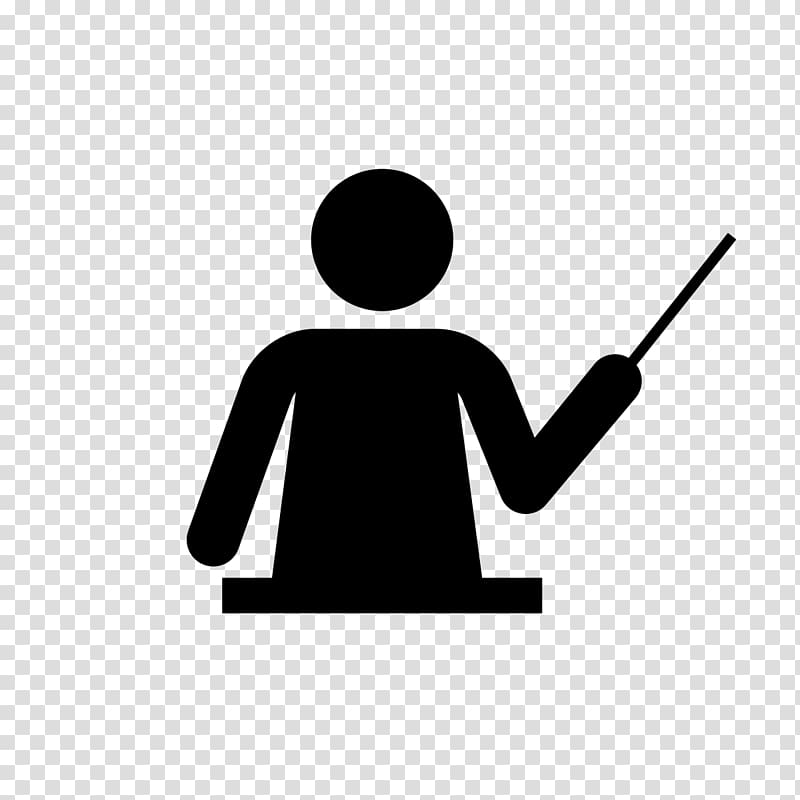 Name :Judy W VireSubject :Chemistry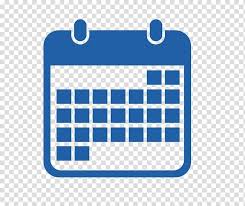         DateWeek 7 of term 2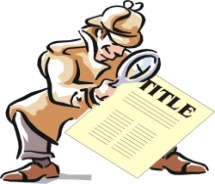 Topic : Organic ChemistryLesson number : 3Learning outcomes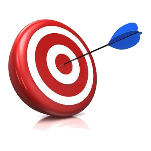 Write the structural formula for a soapDescribe the process of soap manufacturingExplain how the chemical nature of soap promotes its role as a cleaning agentDiscuss the ways in which fats and ils are extracted and used in society, their impacts on the environment and ways to reduce the negative impacts. Introduction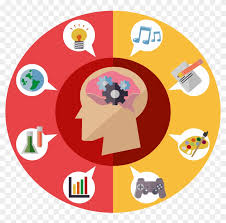 Every year we celebrate Global Handwashing Day on 15 October with exciting, innovative activities across many countries. But why? What role should handwashing play in the global development agenda and why should we care about handwashing? 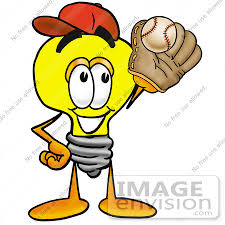 Catch phrase for the lesson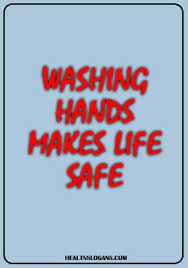 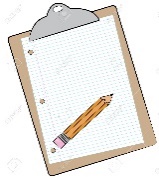 Learners notesSummarySoap is formed when sodium hydroxide is heated with triglyceride molecules for form sodium salt like sodium stearate, sodium laurate etc. The process is called saponification. Historically, this is how soap is made in the form of structural formula: 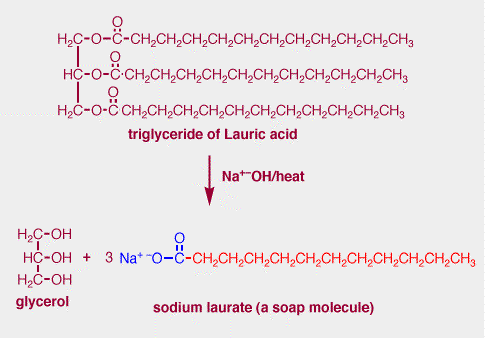 The kettle method of making soap is still used today by small soap manufacturing companies. This process takes from four to eleven days to complete, and the quality of each batch is inconsistent due to the variety of oils used. Around 1940, engineers and scientists developed a more efficient manufacturing process, called the continuous process. This procedure is employed by large soap manufacturing companies all around the world today. Exactly as the name states, in the continuous process soap is produced continuously, rather than one batch at a time. Technicians have more control of the production in the continuous process, and the steps are much quicker than in the kettle method—it takes only about six hours to complete a batch of soap. Read more: http://www.madehow.com/Volume-2/Soap.html#ixzz6LjW23oCSThe soap molecule has two different ends, one that is hydrophilic (polar head) that binds with water and the other that is hydrophobic (non-polar hydrocarbon tail) that binds with grease and oil. When greasy dirt or oil is mixed with soapy water, the soap molecules arrange themselves into tiny clusters called micelles.Soaps are denoted by the general formula RCOO-Na+, where R is any long chain alkyl group consisting 12 to 18 carbon atoms.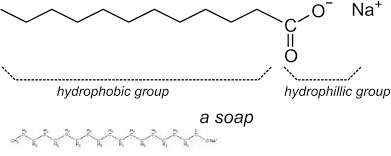 Some common examples of fatty acids that are used in soaps are stearic acid having chemical formula C17H35COOH, palmitic acid having chemical formula C15H31COOH.How does soap work ? by NileBlue - https://www.youtube.com/watch?v=wTuRmwSkuzQCleansing action of soaps and detergents by Fortuna Pix - https://www.youtube.com/watch?v=2CVUvr1K9nkSaponification :The process of making soap by Amritacreate - https://www.youtube.com/watch?v=Tu_sWoHULtYHow to make soap by KimmieH - https://www.youtube.com/watch?v=k1rsfZ_WGm4Soap manufacturing business by StartupYo - https://www.youtube.com/watch?v=Xb21Ynmu8VoWrite the structural formula for soapExplain how the chemical nature of soap promotes its role as a cleaning agent. 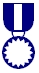 AssignmentDescribe in outlining the steps the manufacturing process of soap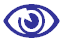 AssessmentAbove assignment is assessed  - 5%References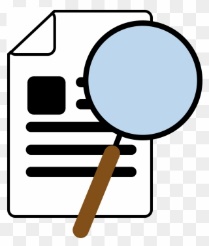 https://www.quora.com/What-is-the-structure-and-formula-of-soaphttp://www.asu.edu/courses/chm233/notes/derivatives/derivativesRL2/soap.htmlhttp://www.madehow.com/Volume-2/Soap.htmlSubject Number of lessonsDays Tick when activity is completeParents comment Signature123456Subject Number of lessonsDays Tick when activity is completeParents comment Signature123456Subject Number of lessonsDays Tick when activity is completeParents comment Signature123456Subject Number of lessonsDays Tick when activity is completeParents comment Signature123456Subject Number of lessonsDays Tick when activity is completeParents comment Signature123456Subject Number of lessonsDays Tick when activity is completeParents comment Signature123456Subject Number of lessonsDays Tick when activity is completeParents comment Signature123456Subject Number of lessonsDays Tick when activity is completeParents comment Signature123456Subject Number of lessonsDays Tick when activity is completeParents comment Signature123456Subject Number of lessonsDays Tick when activity is completeParents comment Signature123456Subject Number of lessonsDays Tick when activity is completeParents comment Signature123456Subject Number of lessonsDays Tick when activity is completeParents comment Signature123456Subject Number of lessonsDays Tick when activity is completeParents comment Signature123456